Государственное  бюджетное образовательное учреждение для детей – сирот и детей, оставшихся без попечения родителей  «Ровеньский детский дом имени Российского детского фонда»Рассмотрена на заседании                                                                       Утверждаю: _____________    № 1 педагогического совета                                                                 Директор детского дома       от 28.08.2016 год                                                                            В.Н.Ряднова _____________                                                                     Рабочая программакружка «Калинка»Данная рабочая программа разработана на основе модифицированной образовательной программы дополнительного образования детей  «Калинка»Возраст детей 7-17 летПрограмма рассчитана на 1 годПедагог дополнительного  образованияКовалев Юрий Петрович2016-2017 год.Содержание1. Содержание                                                                                                 22. Пояснительная записка                                                                              33. Требования к уровню подготовки обучающихся                                    54. Календарно-тематический план                                                                85. Содержание рабочей программы                                                              246. Средства контроля                                                                                      337. Учебно-методические средства обучения                                                348. Литература                                                                                                   412. Пояснительная запискаДанная рабочая программа разработана на основе модифицированной образовательной программы дополнительного образования детей «Калинка».Направление программы – художественно-эстетическое. По широте охвата содержания деятельности – это  общекультурная программа. По функциональному назначению – воспитательно-образовательная; по образовательным областям –  ритмика, музыка. Основной целью деятельности коллектива на 2016/17 учебный год ставлю – обучение детей и подростков игре на ударных шумовых инструментах, развитие   музыкальных задатков личности, ее эмоциональной выразительности в творческих результатах. Основные задачи для группы 3 года обучения на уровне обучения, развития и воспитания:Задачи: Научить исполнительским приёмам игры на детских музыкальных ритмических  инструментах. Развить музыкально-двигательную координацию, пластичность мышечно-двигательного аппарата ребенка. Способствовать развитию музыкальных способностей (слуховые представления),      через воспитание способности чувствовать, эстетически переживать музыку в движении, желание к передаче музыкальных образов. Получить навык игры в ансамбле, овладеть слаженностью звучания шумового оркестра.  Сформировать начала музыкальной культуры, способствовать формированию общей духовной культуры.В результате  третьего года обучения воспитанник должен знать: названия инструментов  симфонического оркестра; образцы народной, классической и современной музыки;выразительность музыкальных средств ; азы музыкальной теории;музыкальные термины (форте., пиано, крещендо, диминуэндо, темповые обозначения)строение произведений. Уметь:Владеть основными навыками игры на шумовых инструментах;Исполнять доступные произведения в ансамбле, соблюдая характер, музыкальный образ;Обладать  более высокой культурой исполнения и слушания музыки;   владеть  координацией движений, согласовывать движения рук, ног и головы в  исполняемых произведениях;отражать изменением движения любые изменения в характере, темпе, метроритме, регистре звучания музыки;держать заданный ритм и темп в произведениях;Иметь опыт ансамблевой игры, опыт совместного творчества в коллективе; Иметь опыт выступления на сцене;Ориентироваться в мире музыки, обладать музыкально-эстетическом вкусом; Импровизировать  на шумовых инструментах и придумывать простые танцевальные движения.Возраст обучающихся, на который рассчитана данная образовательная программа, составляет от 6 до 17 лет. 	Формы и режим занятий. Данная программа предусматривает следующие разделы: Теоретический (предполагает сообщение теоретических сведений учащимся). Практический (осуществляется через выполнение учащимися творческого задания). 3. Требования к уровню подготовки обучающихсяОсновными формами занятий в образовательном процессе являются:беседы о русском искусстве и красоте; индивидуальные и групповые занятия; практические занятия; экскурсии; концерты;конкурсы;коллективно–творческие занятия.Учебная недельная нагрузка обучающихся составляет: в третий год обучения 10 часов в неделю — 5 дней занятий по 2 часа в день. Согласно Приложения №3 к СанПиНу 2.4.4.1251-03 рекомендуемый режим занятий в творческом объединении «Музыкальный калейдоскоп» таков: 45 минут занятий, 10 минут перерыв, 45 минут занятий.Программа составлена в соответствии с возрастными психолого-педагогическими особенностями детей. Программа важна тем, что социальная и личностная адаптация, самореализация и самовыражение, развитие уверенности в себе являются необходимой основой для дальнейшей деятельности детей и реализации своих творческих способностей. В связи с тем, что исполнители эстрадных песен должны в должной мере владеть своим телом, пластично и ритмично двигаться, в занятия внесён раздел по музыкально- ритмическим движениям. Контроль знаний и умений учащихся проводится в форме концертов, выполнения конкурсных работ.При анализе уровня усвоения программного материала воспитанниками  педагог использует карты достижений  обучающихся, где усвоение программного материала и развитие других качеств ребенка определяются по четырем уровням:высокий – программный материал усвоен обучающимся полностью,  имеет высокие достижения (победитель  Всероссийских, областных, районных конкурсов);средний – усвоение программного материала в полном объеме; обучающийся имеет достижения на уровне учреждения,  района;низкий – усвоение программы не в полном объеме,  при наличии существенных ошибок; участвует в выставках, конкурсах и др. и не имеет достижений.Этапы педагогического контроляТекущий педагогический контроль осуществляется в течение всего периода обучения – на каждом этапе учебного занятия, по ходу изучения отдельной темы. Итоговый контроль осуществляется по окончанию изучения нескольких тем или разделов образовательной программы в конце каждого полугодия.Формы подведения итогов и контроляДля текущего и промежуточного контроля знаний обучающихся по итогам изучения каждой темы проводится тестирование. Итоговый контроль приобретенных практических умений и навыков осуществляется  по качеству изготовления  итоговых  работ за год, по результатам участия в концертах, праздниках, творческих конкурсах.Режим работы коллективаДанная программа предусматривает следующие части в содержании деятельности: Теоретическая (предполагает сообщение теоретических сведений воспитанникам). Практическая (осуществляется через выполнение обучающимися творческого задания). Воспитательная работа.4. Учебно-тематический план3 года занятий5.Содержание программы 3 года обучения.ТЕМА 1. Вводное занятие1.Организация работы на год. Задачи. Слушание новых произведений. Беседа о накопленных музыкальных впечатлениях за летний период.Повторение техники безопасности.2. Практическая работа. Повторение знакомых песен и инструментальных произведений. Игра «Детектив» - найти «потерявшиеся ритмы» из произведений. ТЕМА 2. «Музыка вокруг нас»Рассказы о музыке и музыкантах – инструменталистах.  Практическая работа. Знакомство с ритмическими рисунками из произведения « Яблочко» и  разучивание ритмов.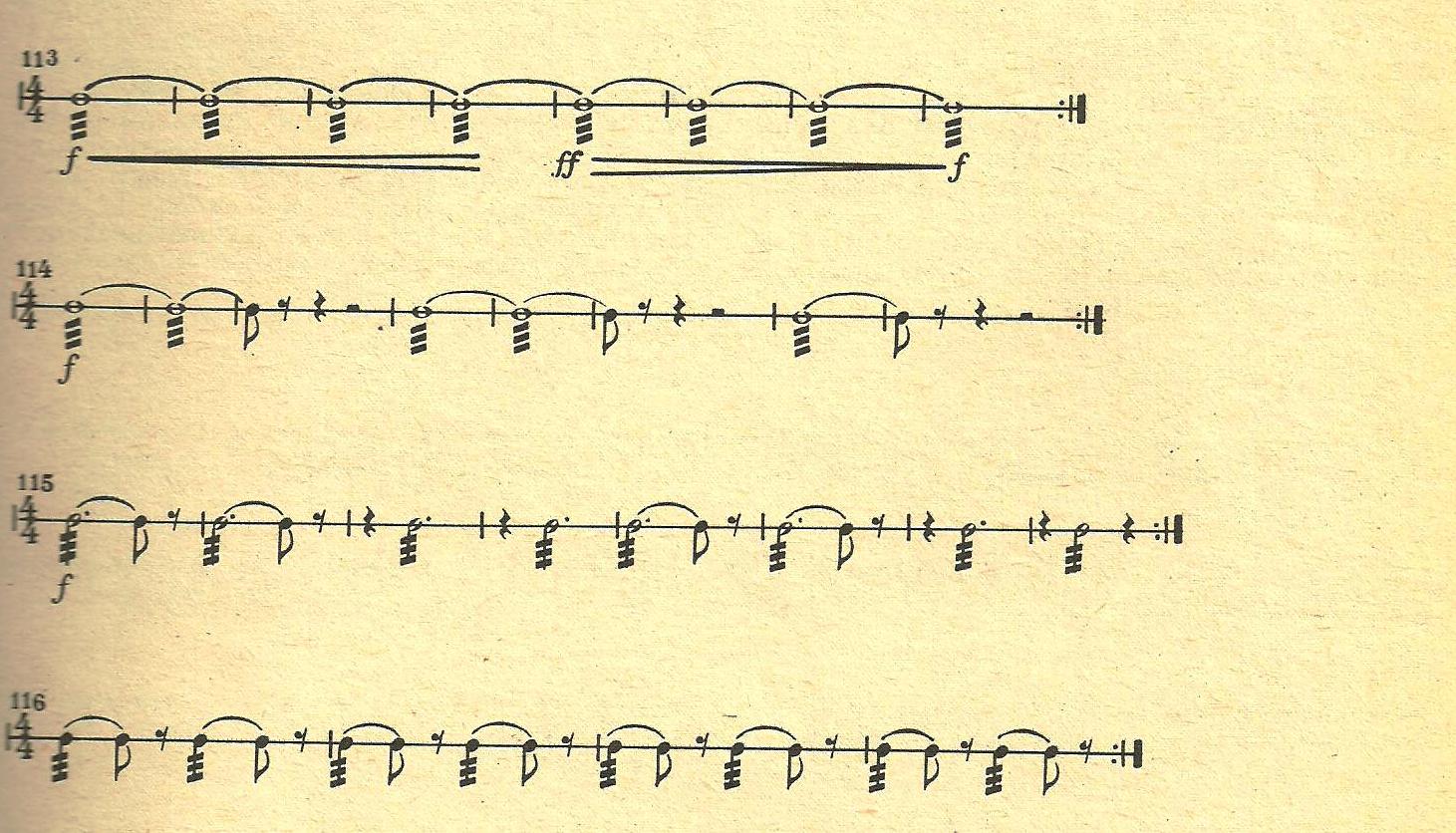 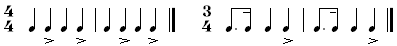 ТЕМА 3. «Букварь музыкальной грамоты»1.Продолжение знакомства с синкопированным ритмом. Внутритактовая синкопа. Междутактовая синкопа. Применение синкопированного ритма в произведениях современных композиторов.2. Практическая работа. Владение приёмами игры синкопированного ритма. 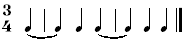 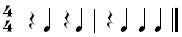 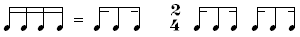 Разучивание песни «Весело в танце кружимся» Л.Компанейца 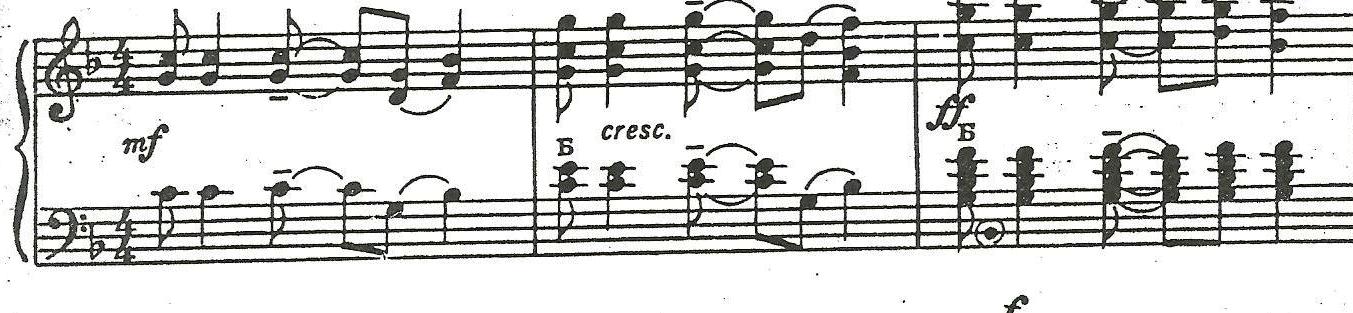 Определение синкоп, прохлопывание. Включение в проигрыш игры на ударных инструментах с применением синкопированных ритмических рисунков.ТЕМА 4. Работа над игровым аппаратом, игра на детских инструментах.  1. Введение в арсенал разнообразных свистулек, дудочек, стиральной доски. Показ приёмов игры на них. 2. Практические работы.  Разучивание новых приёмов игры. Работа над мелкой  техникой ударов положкам. Сочетание разнообразных приёмов игры с движениями под аккомпанемент р.н.п.»Барыня», «Камаринская», «Яблочко».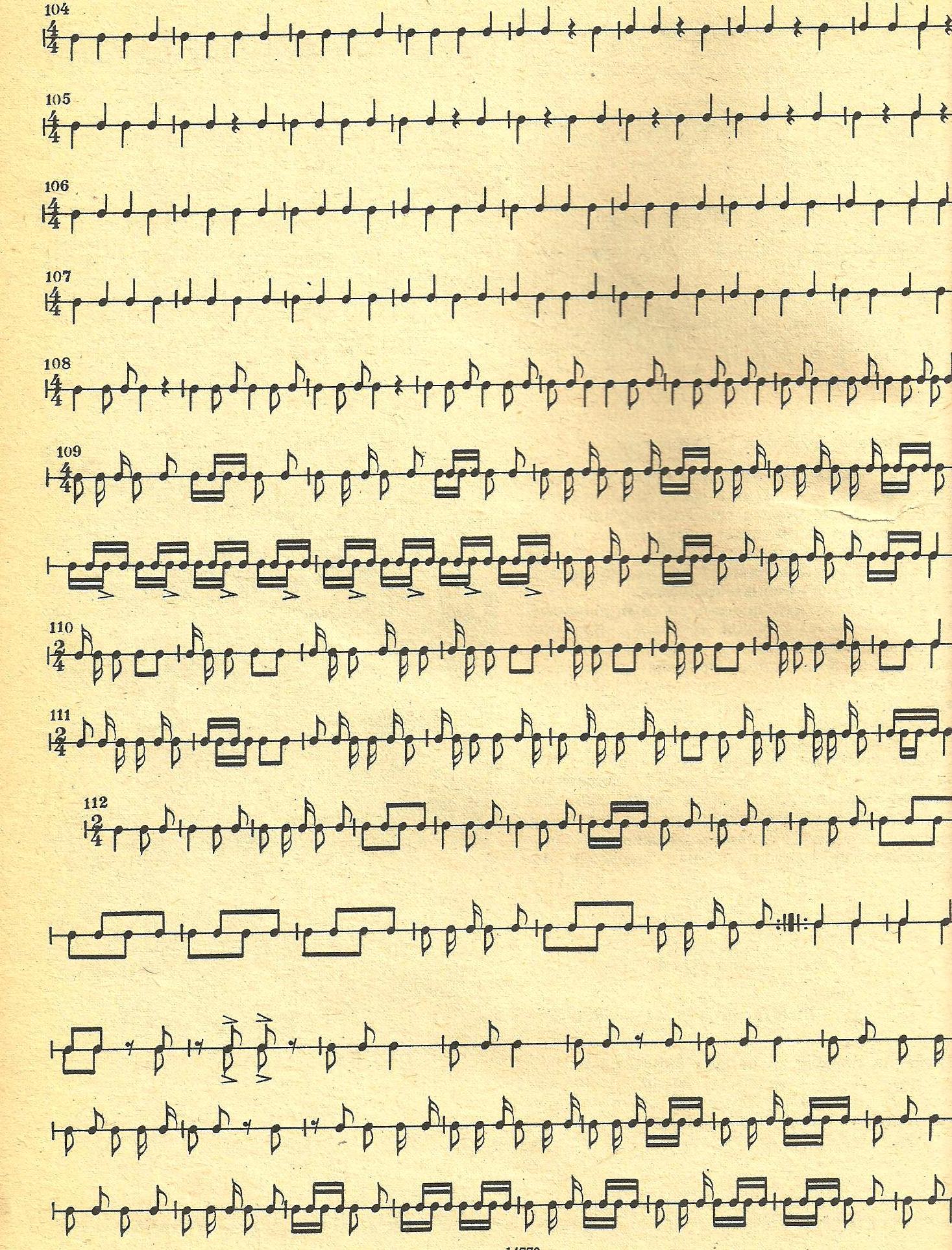 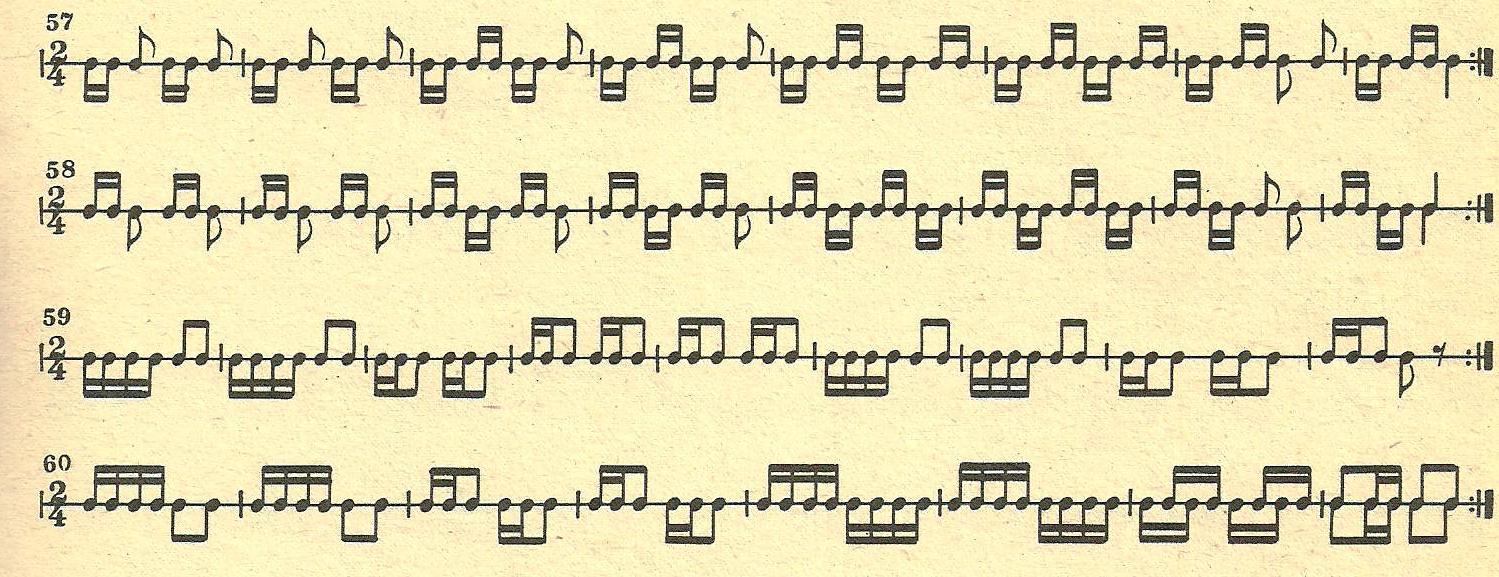 ТЕМА 5. Музыкальные игры. 1. Знакомство с правилами новых игр.2. «Три шага», «Мы охотимся за львом», «Музыкальный футбол». «Поймай ноту», «эхо», «кошечка», «если весело живётся», «ритм», «фраза из песни». ТЕМА 6.Симфонический оркестр 1.Слушание  записи симфонического оркестра, просмотр иллюстраций инструментов.2.Практическая работа. Определение инструмента на слух, узнавание инструмента по иллюстрациям. Игра «Симфонический оркестр»- создание артистических образов.  ТЕМА 7.Музыкально – ритмические движения.1. Знакомство с новыми и повторение изученных движений «до-за-то», «вару-вару », « бабочка»,  «шаги назад по линии танца».Движение «до-за-то»:(обход друг друга на восьми шагах.)Партнёры на 4 шагах меняются местами, сохраняя положение корпуса и линию движения, и на 4 шагах возвращаются на место.«Вару-вару». Приставные шаги с выставлением ноги на пятку.«раз»- шаг левой ногой в сторону; 2-приставить правую ногу к левой, 3-ещё один шаг левой ногой в сторону, 4 –правую ногу выставить на пятку вперёд, 5- с этой же ноги шаг в сторону, 6-приставить левую ногу к правой, 7 – ещё шаг в сторону,*- левую ногу приставить к правой.Выставление ноги вперёд на прыжке.«Бабочка»- шаги в сторону с выставлением носка назад.Ритмичное выполнение движений: 1- шаг правой ногой в сторону,2- левую ногу выставить назад на носок, 3- левой ногой в сторону, 4- правую ногу выставить назад на носок.«Повороты с хлопком»: 1- шаг правой ногой в сторону, при этом корпус слегка разворачивается в сторону движения, 2-шаг левой ногой в сторону движения с поворотом на 90%, 3- шаг правой ногой в сторону движения с поворотом на 90 %, 4- Хлопок ладошками вправо на уровне глаз. 2. Практические работы. Разучивание и закрепление новых движений. Работа над формированием  у детей умения занимать правильное исходное положение, выполнять движения в общем для всех темпе;    Выполнение  равномерных ритмичных движений, изменение ритма движений с изменением темпа музыки, акцентирование движений в соответствии с музыкальными фразами, сочетание движений с ритмическими ударами шумовых инструментов в произведении Абреу «Тико - тико »ТЕМА 8.«Музыкальный образ»   1.Слушание и сопоставление произведений  р.н.п. «Камаринская», «Яблочко», Сен-Санс «Лебедь».   Определение характерных отличий услышанных пьес.2. Практические работы. Выполнение движений под предложенные музыкальные фрагменты, создание ритмических рисунков и проигрывание с учётом подходящих динамических оттенков и  штрихов.ТЕМА 9.Попевки, наигрыши, мелодии.1.Продолжение знакомства с народным фольклором. « Барыня» русская народная песня. Темнов «Русская кадриль», слушание. 2 Практические работы. .Разучивание частушек. Не хотела я плясать	Ну, потеха, так потеха!Стояла и стеснялася,	Здесь никак нельзя без смехаА гармошка заиграла	Музыканты хоть куда,Я не удержалася.	С инструментами беда.	И гребни, и колотушкиПрялку продам,	И трещотки, и свистулькиВеретешко продам	Скажем чудо из чудесГармонь куплю,	Шумовой у нас оркестр.Плясать пойду.Эй, гармошка удалая,	Никогда не унывалаОзорная, огневая,	И не буду уныватьМех растянешь посильней	Как трещоткою трещалаСразу станет веселей!	Так и буду продолжатьТы играй, играй, тальянка,	Я кокошником стучуДо, ре, ми, фа, соль, ля, си.	Пляску русскую учуПосмотрите, полюбуйтесь,	Пляска русская мояКак танцуют на Руси.	Замечательная! Сочиненение аккомпанемента на ударных инструментах и  танцевальных  движений.ТЕМА 10. Песни детских композиторов.1.Знакомство с новыми песнями. Выбор по желанию. Определение смысла песни, характера, трудностей в разучивании. Хоровое пение музыка и слова В.Чернобельской «Песенка о счастье», сл.А.Эстрина, муз.В.Синенко «Сказка детства моего», сл.С.Богомазова, муз.Д.Льва-Компанейца «Весело в танце кружимся», сл.В.Ключникова, муз.В.Синенко «Радуга», сл.Г.Сапгира, муз.А.Журбина «Что играют, не пойму!», «Если все вокруг подружатся», сл.В.Стрелкова , муз. А.Кудряшова «Считалка»2.Практические работы. Разучивание песен, работа над интонацией в мелодии, работа над аккомпанементом, проигрышами. Подбор к песням ритмических композиций, добавление движений.ТЕМА 11.  Строение произведений. Форма.  1. Понятия мотив, фраза, предложение, период. Продолжение знакомства с формами произведений.  Слушание сочинений Абреу «Тико-тико», Дворжак «Славянский танец».2. Практические работы. Разбор произведения Абреу «Тико-тико», проигрывание на ударных инструментах по фразам. Предложениям, периодам. Определение формы прослушанных произведений.ТЕМА 12.Динамические оттенки. Их сочетания. 1.      Повторение музыкальных терминов динамических оттенков и темпов с помощью анализа прослушанных произведений на выбор педагога. Произведения исполняются в разных темпах, с изменением динамических оттенков. Темпы - модерато, анданте, ленто, андантино, аллегро, престо. Динамические оттенки - форте, пиано, меццофорте, меццопиано. пианиссимо, фортиссимо, крещендо и диминуэндо.  2. Работа над исполнением ритмических рисунков  в разучиваемых произведениях « Камаринская». « Барыня» в соответствии с динамическими оттенками и темпом.ТЕМА 13.«Угадай мелодию»1.Проведение конкурса знатоков русских песен, авторских песен и произведений и русских  наигрышей.«Светит месяц» русская народная песня.«Во саду ли, в огороде» русская народная песня.«Улыбка» музыка Шаинского. «Антошка» музыка Шаинского.  «Лягушата- музыканты» сл. И муз. В Ковтуна, «Песня про пожар», «Всюду музыка слышна» сл.С.Уриха. муз.В.Синенко, «Где живут чудеса» слова и музыка О.Чеконовой. «Смешной человечек»  муз.А.Журбина. «Кадриль» русская народная мелодия.«Я на гору шла» русская народная песня. «Во кузнице» русская народная песня. «Жили у бабуси» русская народная песня. «На зеленом лугу» русская народная песня.«Барыня» русская народная мелодия; «Посею лебеду на берегу» русская народная песня. «А я по лугу» русская народная песня.«Ой, вставала я ранешенько» русская народная песня.«Утушка луговая» русская народная песня.«Калинка» русская народная мелодия.«Смоленский гусачок» русская народная мелодия.«Лапти» русская народная песня.«Травушка муравушка» русская народная песня.Награждение знатоков.ТЕМА 14.Русские композиторы.1.Беседа о музыке.  П.И.Чайковский. Слушание  «Танец маленьких лебедей» из балета «Лебединое озеро»2. Практическая работа. Представление образов, впечатлений от прослушанного произведения. Иллюстрация ритмических рисунков на данное произведение по слуху.ТЕМА 15.Жанры в музыке.  1.Повторение пройденного материала. Знакомство с понятиями диско, джаз, попурри. Слушание отрывков из  названных жанров на выбор педагога. Творчество композитора Л.Колесова.2.Практическая работа. Импровизация на заданные сюжеты. Подбор ритмических композиций и танцевальных движений 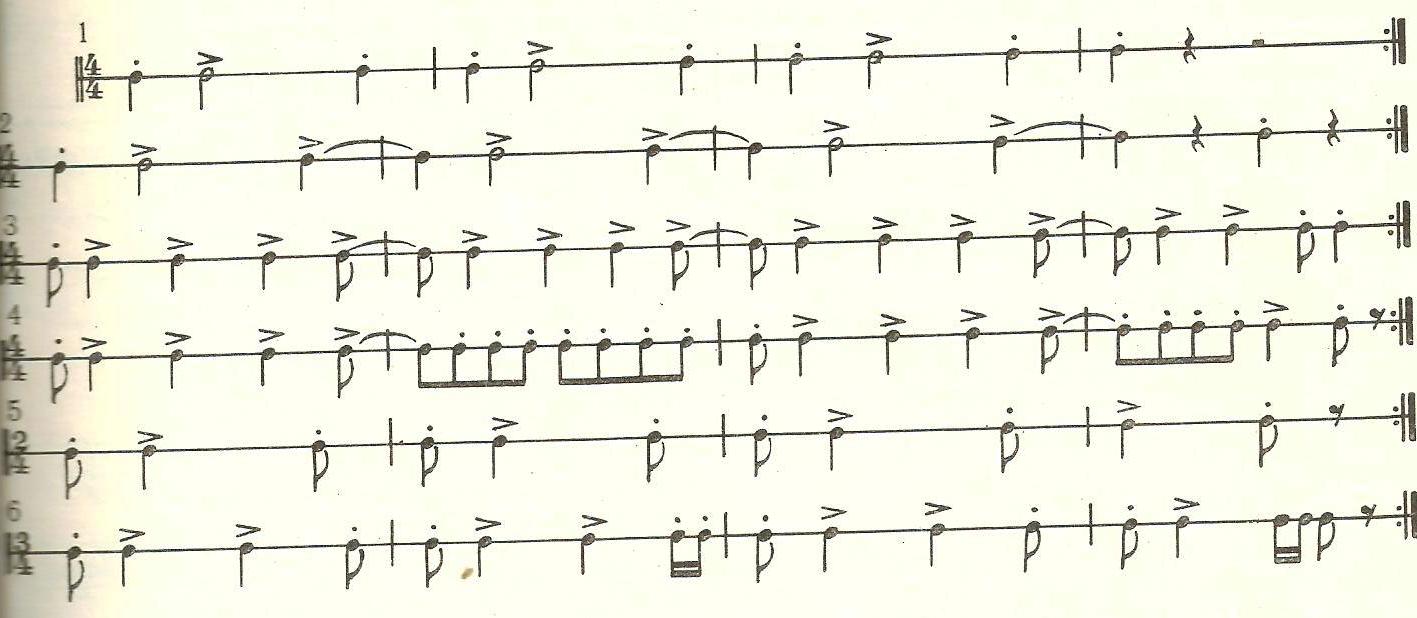 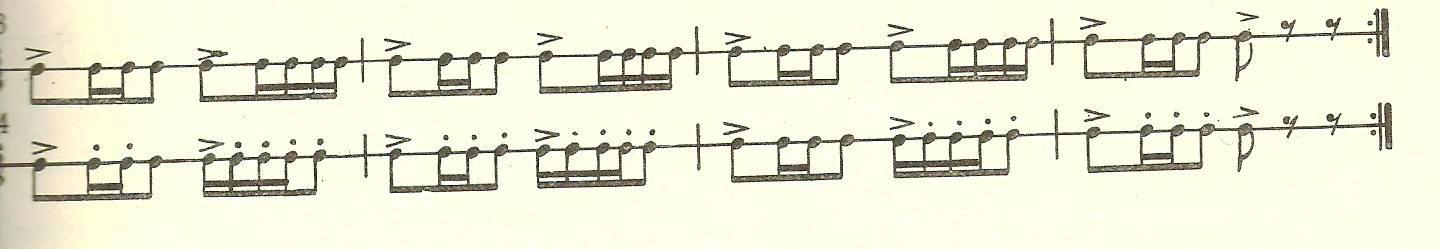 ТЕМА 16.Зарубежные композиторы.1. Знакомство с творчеством И.С.Баха. Слушание  органной прелюдии и фуги ре-минор.2.Практические работы. Рисование образов. Впечатлений.     ТЕМА 17.«Моделирование ритма»   1. «Музыкальная шкатулка» - знакомство. Слушание и просмотр многообразных ритмов и мелодий в различных танцевальных движениях. 2. Фантазирование. Отработка знакомых композиций с придуманными под аккомпанемент р.н.п. «Камаринская», «Яблочко». Абреу «Тико-Тико», «Барыня». Показ танцевальных движений и игры на шумовых инструментах по группам 5 человек. Выбор наиболее удачных композиций.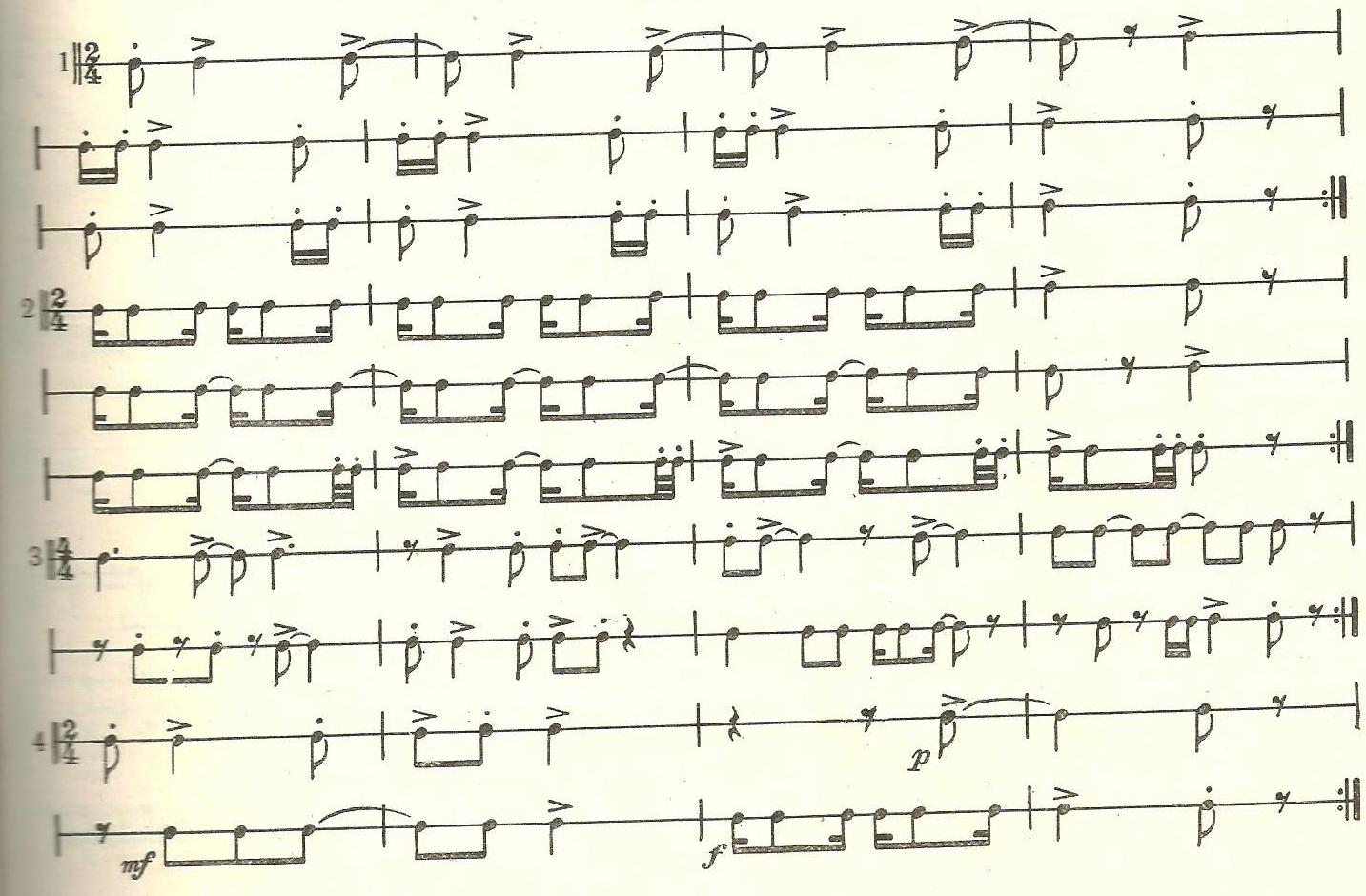 ТЕМА 18.Постановка концертных номеров и воспитание артистизма.1. Практическая работа. Сведение выученных композиций в одно целое. Работа над чёткими  перестроениями, выдерживанием рисунка танца. Исполнение с эмоциональной отдачей по группам и   вместе. Работа над синхронностью движений и артистичностью. ТЕМА 19.Музыкальные профессии.Беседа о музыкальных профессиях с иллюстрациями. Театр и музыка. Игра «Я - музыкант. Я – артист».Средства контроляВводный контроль 1.Что такое «вокализ»?  а) хоровое произведение  б) песня  в) песня без слов2.Кто написал «Вокализ»  а) Мусоргский М.П.  б) Рахманинов С.В.  в) Чайковский П.И.3. Какова национальность С.В.Рахманинова?  а) немец  б) русский   в) француз 4. Где похоронен С.В.Рахманинов?    а) Россия    б) США    в) Франция 5. В каком году С.В.Рахманинов покинул Россию?    а)     17    б)     18     в)    206. Что такое концерт?     а) произведение для хора и оркестра.     б) произведение для оркестра.     в) произведение для оркестра и 1 или 2-х инструментов. 7. Назови жанры русских народных песен. 8. Что такое симфония?      а) произведение для хора             б) произведение для оркестра             в) произведение для хора и оркестра. Итоговый контроль1. Что такое кантата?     а) произведение для хора и оркестра.     б) произведение для хора, оркестра, солистов.     в) произведение для оркестра. 2. Кто написал кантату «Александр Невский»?     а) Прокофьев С.С.     б) Чайковский П.И.     в) Рахманинов С.В. 3. В честь кого исполняется стихира?     а)  в честь прихожан.     б)  в честь какого-либо праздника    в)  в честь русских святых.4. В каком ладу звучит стихира?    а)  мажорном     б) минорном      в) переменном 5. Что такое стихира?     а) торжественная песня     б) торжественный гимн     в) торжественная песнь-гимн  6. Кто написал «Богатырскую симфонию»?    а) Чайковский П.И.    б) Бородин А.П.    в) Прокофьев С.С.       7. Когда церковь празднует память об Илье Муромце?            а) 1 января            б) 1 февраля            в)  1 марта 7. Учебно-методическое обеспечение программыСценарии конкурсов, игровых программ, тематических мероприятийДидактический и лекционные материалы. (Альбом с ребусами, музыкальное лото, настольные игры)Разработки, доклады.Диагностические материалыИнструментальное сопровождение необходимо приспосабливать к возможностям детей. Произведения можно упрощать или, наоборот, усложнять.  Одним из этапов развития чувства ритма в инструментальной деятельности детей – различение чередования сильных и слабых долей.  Задания, направленные на формирование представлений о различной тяжести долей даются на хорошо знакомых учащимся песенках или попевках, где смысловые акценты совпадают с сильной долей каждого такта.  Во время знакомства с сильными и слабыми долями педагог предлагает учащимся по очереди на заданную попевку из двух или трёх нот пропеть своё имя. «А на что делится твоё имя? – на слоги. « Так и в музыке, всё делится на маленькие отрезки – доли). Ставя правильно ударения в имени, ребёнок интуитивно выделяет сильную долю. Ребята младшего школьного возраста очень любят слушать сказки, и большой популярностью пользуются «Сказки о музыке» Л.В.Светличной. В этих сказках автор даёт общее представление о некоторых музыкальных понятиях – нотной грамоте. мажоре и миноре, длительности нот. В сказки можно вводить элементы театрализации, показывать героев.  Обучая нотной грамоте ребятам нравится игра в «Ноты» - это магнитные пуговицы, которые «живут» на линейках и между ними. На одном занятии знакомятся с нотами на линеечках – ми, соль, си.  Педагог играет с детьми в игру «Угадай-ка». Если ребёнок узнал ноту – забирает пуговку. После чего разобранные пуговицы «почтальон» несёт озвученной ноте с «Подарком» - по желанию, что развивает речь,  мышление, память и внимательность.Ритмико–гимнастические упражнения, являясь в том числе и организующем моментом проводятся в начале занятия. Они включают марш, поскоки с хлопками и без них, потягивание, приседания и выполнение произвольных заданий под музыку. Это могут быть элементы польки на две четверти, вальса на три четверти или плясовые. Так же на координацию движений в качестве разминки предлагается американская народная песня с движениями «Вудэлиатча», и речевые игры К. Орфа. С целью организации ансамбля, для синхронизации движений в произведениях проводятся игры на «чувство локтя» по командам – «Сороконожка» с различными заданиями шага ( «Хромоножка на левую ногу, на правую; шаг с приседом вперёд; шаг с приседом в правую сторону, в левую; «Вечное движение», «Волны» т.д.)   На протяжении всего процесса обучения проводятся беседы об искусстве, музыке, знакомство с национальными, культурными традициями своего народа и творчеством композиторов разных эпох.  А так же тематические вечера, музыкальные конкурсы,   викторины,   брейн-ринги с игрой учащихся и привлечением родителей, учащихся школ района в качестве слушателей, экскурсии, посещение концертов мастеров-профессионалов.     Применяются игровые формы проведения занятий,  создание проблемных ситуаций. Введение эксперимента с последующим достижением успеха гарантирует стимулирование творчества на занятиях.Репетиционный период требует решения задач, связанных с разучиванием ансамблевых партий и сведением звучания отдельных партий в единое целое.    Закрепление представлений об элементах музыкальной речи, средствах выразительности происходит в творческих заданиях, связанных с импровизацией и слушанием произведений. Большое внимание уделяется выразительности исполнения движений, тому, чтобы дети осознали их связь с музыкой, а так же формированию умений использовать уже знакомые элементы движений в новых произведениях и играх. Импровизируя, ребята должны чутко реагировать на изменения характера и средств музыкальной выразительности. Продумывая организацию музыкально – ритмических  движений на первом году обучения, необходимо большое место отводить играм. Они  вызывают заинтересованное отношение к музыке, способствуют восприятие музыкальных образов. В играх педагог должен следить за тем, чтобы движения были ритмичными, осанка ребят правильной. Активизация музыкально-ритмического чувства учащихся осуществляется в игровых ситуациях с помощью привлечения ассоциативных связей между элементарными ритмическими представлениями и наблюдаемыми жизненными явлениями. Приёмы формирования представлений о темпе и агогике в музыкально – ритмических движениях:Создание ритмических композиций под музыку разного темпа.Импровизация движения зверей: медленных – слонов, черепах; быстрых – зайца, собаки и т.д. Закрепление в движении под музыку ускорения и замедления - передача   из рук в руки бубна  в быстром темпе, потом в замедленном; далее на большом расстоянии, затем на маленьком. А так же игра «Буги-вуги», где  начинаем играть в более медленном темпе, затем ускорение и окончание опять в медленном темпе. Способы звуковедения:Стаккато - короткие, острые удары; можно предложить на стаккато попрыгать как лёгкие мячики.     Легато-тремоло по трём ложкам, или мелкие ритмичные движения румбой и   бубном, или маракасами, при этом можно показать плавные движения руками.Под плавную мелодию дети кружатся в парах, держась за руки. На отрывистое звучание опускают руки и легко, ритмично прыгают, пока не услышат легато в звуковедении. Для импровизации используются образные сравнения: воробей на земле прыгает и клюёт, а в воздухе – летает.При формировании звуковысотного слуха можно использовать следующие игры: Дети сидят с закрытыми глазами и определяют высоту звуков или узнают инструмент по тембру. Ответ они дают с помощью движений-символов (например, под низкие звуки «танцуют» ноги, под высокие – кисти рук, а узнавая звучание инструмента, имитируют игру на нём).Учащиеся встали. Первый получает  бубен. Если мелодия звучит в высоком регистре, то передают через голову по кругу, а если сопровождение построено на низких звуках –  бубен от ребёнка к ребёнку передаётся внизу.Если слышен звук высокого регистра, ребята стучат ложками вверху над головой, среднего – на уровне груди, низкого – по коленям. Приёмы формирования представлений о музыкальном синтаксисе в музыкально – ритмических движениях:Ребята изменяют движения на каждую музыкальную фразу. Это задание сначала выполняется вместе с учителем под его пение, а потом под музыкальное сопровождение, но без подсказки педагога.Дети стоят, образуя круг. Вызванный ученик двигается с бубном внутри круга. В конце фразы он передаёт бубен следующему ребёнку.На карточках графически изображены схемы музыкальных фрагментов, которые будут исполнены детям. Они внимательно слушают музыку и выбирают к каждой пьесе соответствующую схему, а затем придумывают свою ритмическую импровизацию с танцевальными движениями.Важную роль в динамике учебно-воспитательного процесса играют публичные выступления. Именно здесь  ребята утверждаются, Важную роль в динамике учебно-воспитательного процесса играют публичные выступления. Именно здесь  ребята утверждаются,   демонстрируют своё умение  и получают одобрение.   Определяющим фактором становится целесообразный подбор художественно-педагогического репертуара, разнообразного по жанрам; это лучшие образцы народной, классической и русской музыки, весёлые, яркие пьесы, включая джазовые и эстрадные обработки.Качество выполнения учащимися движений зависит от понимания ими музыкального образа, а так же выразительного исполнения произведения педагогом. Все движения учитель должен показать детям, т.к.      показ движений активизирует эмоциональную реакцию на музыку. Учебный материал различен по степени трудности. Отдельные задания требуют от детей умственных усилий. Естественно, что их надо давать в тот момент, когда ребята внимательны и активны. Обычно это бывает в начале занятия. Важно учитывать и физическую нагрузку. Если перед исполнением песни, например, дать трудное двигательное упражнение, то это снизит качество певческого дыхания, а, следовательно, и пения. Интенсивность движений к концу занятия также должна быть снижена, чтобы не перевозбуждать ребят, а создать у них спокойное настроение.  Музыкальные произведения, используемые в разных видах деятельности, вызывают разнообразные чувства. Например, весёлая, развлекательная игра активизирует, возбуждает ребенка. Поэтому ее лучше не давать в начале занятия, когда предстоит выполнение более сложных заданий. Музыкальный материал постепенно усложняется. Вначале учащиеся закрепляют ритмические рисунки в размерах 2/4, 4/4 половинными, четвертными, восьмыми длительностями и их чередованиями, а  затем даются более сложные ритмические структуры: ритм суммирования, дробления, 8.Условия реализации программыКабинет.Шумовые инструменты (бубен или тамбурин, коробочки, ложки, маракасы, румбы, барабан, треугольники, тарелочки, металлофон, ксилофон, трещотки, палочки и т.д.).Нотная, дидактическая и методическая литература.Стулья.Пюпитр.Шкаф для хранения инструментов и литературы.Стол. Аудио-видеомагнитофон, кассеты, диски.Баян или аккордеонЛитература.Арсениена Е.А. «Музыка» . Волгоград, 2010г.Арсенина Е.А. «Музыка», тематические беседы, В. 2009г.«Фольклор, музыка, театр»,М, 2006г.Алиев, Ю.Б. «Методика музыкального воспитания детей», Воронеж, 1998г.Артобалевская «Первые шаги в музыке», М, 2007г.ГруппаКол-во занятийв неделюПродолжительность занятий (час.)Учебная нагрузкав неделю (час.)Учебная нагрузка в месяц(час.)Учебная нагрузка в год(час.)1521041-42414№ занятия по разделу№занятияРаздел программыРаздел программыТема занятия. Содержание.Количество часовдатаВведение (2 часа)Введение (2 часа)Введение (2 часа)Введение (2 часа)Введение (2 часа)Введение (2 часа)Введение (2 часа)1,21,2Организация работы на год. Задачи. Слушание новых произведений. Беседа о накопленных музыкальных впечатлениях за летний период. Повторение техники безопасности. Практическая работа. Повторение знакомых песен и инструментальных произведений. Игра «Детектив» - найти «потерявшиеся ритмы» из произведений.Организация работы на год. Задачи. Слушание новых произведений. Беседа о накопленных музыкальных впечатлениях за летний период. Повторение техники безопасности. Практическая работа. Повторение знакомых песен и инструментальных произведений. Игра «Детектив» - найти «потерявшиеся ритмы» из произведений.Организация работы на год. Задачи. Слушание новых произведений. Беседа о накопленных музыкальных впечатлениях за летний период. Повторение техники безопасности. Практическая работа. Повторение знакомых песен и инструментальных произведений. Игра «Детектив» - найти «потерявшиеся ритмы» из произведений.21.09   «Музыка вокруг нас» (4 часов)   «Музыка вокруг нас» (4 часов)   «Музыка вокруг нас» (4 часов)   «Музыка вокруг нас» (4 часов)   «Музыка вокруг нас» (4 часов)   «Музыка вокруг нас» (4 часов)   «Музыка вокруг нас» (4 часов)1,23,4Рассказы о музыке и музыкантах – инструменталистах.  Рассказы о музыке и музыкантах – инструменталистах.  Рассказы о музыке и музыкантах – инструменталистах.  22.093,45,6Практическая работа. Знакомство с ритмическими рисунками из произведения « Яблочко» и  разучивание ритмов.Практическая работа. Знакомство с ритмическими рисунками из произведения « Яблочко» и  разучивание ритмов.Практическая работа. Знакомство с ритмическими рисунками из произведения « Яблочко» и  разучивание ритмов.203.09«Букварь музыкальной грамоты» (6 часов)«Букварь музыкальной грамоты» (6 часов)«Букварь музыкальной грамоты» (6 часов)«Букварь музыкальной грамоты» (6 часов)«Букварь музыкальной грамоты» (6 часов)«Букварь музыкальной грамоты» (6 часов)«Букварь музыкальной грамоты» (6 часов)1,27,8Продолжение знакомства с синкопированным ритмом. Внутритактовая синкопа.  Междутактовая синкопа. Продолжение знакомства с синкопированным ритмом. Внутритактовая синкопа.  Междутактовая синкопа. Продолжение знакомства с синкопированным ритмом. Внутритактовая синкопа.  Междутактовая синкопа. 204.093,49,10Применение синкопированного ритма в произведениях современных композиторов.Применение синкопированного ритма в произведениях современных композиторов.Применение синкопированного ритма в произведениях современных композиторов.207.095,611,12Практическая работа. Владение приёмами игры синкопированного ритма. Практическая работа. Владение приёмами игры синкопированного ритма. Практическая работа. Владение приёмами игры синкопированного ритма. 208.09Работа над игровым аппаратом, игра на детских инструментах.   (116 часов)Работа над игровым аппаратом, игра на детских инструментах.   (116 часов)Работа над игровым аппаратом, игра на детских инструментах.   (116 часов)Работа над игровым аппаратом, игра на детских инструментах.   (116 часов)Работа над игровым аппаратом, игра на детских инструментах.   (116 часов)Работа над игровым аппаратом, игра на детских инструментах.   (116 часов)Работа над игровым аппаратом, игра на детских инструментах.   (116 часов)1,213,14Введение в арсенал разнообразных свистулек, дудочек, стиральной доски. Показ приёмов игры на них. Введение в арсенал разнообразных свистулек, дудочек, стиральной доски. Показ приёмов игры на них. Введение в арсенал разнообразных свистулек, дудочек, стиральной доски. Показ приёмов игры на них. 209.093,415,16Введение в арсенал разнообразных свистулек, дудочек, стиральной доски. Показ приёмов игры на них. Введение в арсенал разнообразных свистулек, дудочек, стиральной доски. Показ приёмов игры на них. Введение в арсенал разнообразных свистулек, дудочек, стиральной доски. Показ приёмов игры на них. 210.095,617,18Разучивание новых приёмов игры. Работа над мелкой  техникой ударов положкам.Разучивание новых приёмов игры. Работа над мелкой  техникой ударов положкам.Разучивание новых приёмов игры. Работа над мелкой  техникой ударов положкам.211.097,819,20Сочетание разнообразных приёмов игры с движениями под аккомпанемент р.н.п.»Барыня». Сочетание разнообразных приёмов игры с движениями под аккомпанемент р.н.п.»Барыня». Сочетание разнообразных приёмов игры с движениями под аккомпанемент р.н.п.»Барыня». 214.099,1021,22Сочетание разнообразных приёмов игры с движениями под аккомпанемент р.н.п.» Барыня».Сочетание разнообразных приёмов игры с движениями под аккомпанемент р.н.п.» Барыня».Сочетание разнообразных приёмов игры с движениями под аккомпанемент р.н.п.» Барыня».215.0911,1223,24Сочетание разнообразных приёмов игры с движениями под аккомпанемент р.н.п. «Камаринская».Сочетание разнообразных приёмов игры с движениями под аккомпанемент р.н.п. «Камаринская».Сочетание разнообразных приёмов игры с движениями под аккомпанемент р.н.п. «Камаринская».216.0913,1425,26Сочетание разнообразных приёмов игры с движениями под аккомпанемент р.н.п. «Камаринская».Сочетание разнообразных приёмов игры с движениями под аккомпанемент р.н.п. «Камаринская».Сочетание разнообразных приёмов игры с движениями под аккомпанемент р.н.п. «Камаринская».217.0915,1627,28Сочетание разнообразных приёмов игры с движениями под аккомпанемент р.н.п. «Яблочко».Сочетание разнообразных приёмов игры с движениями под аккомпанемент р.н.п. «Яблочко».Сочетание разнообразных приёмов игры с движениями под аккомпанемент р.н.п. «Яблочко».218.0917,1829,30Сочетание разнообразных приёмов игры с движениями под аккомпанемент р.н.п. «Яблочко».Сочетание разнообразных приёмов игры с движениями под аккомпанемент р.н.п. «Яблочко».Сочетание разнообразных приёмов игры с движениями под аккомпанемент р.н.п. «Яблочко».221.0919,2031,32Звуки музыкальные и шумовые. Громко – тихо. детские потешки: «Петушок», «Дождик».Звуки музыкальные и шумовые. Громко – тихо. детские потешки: «Петушок», «Дождик».Звуки музыкальные и шумовые. Громко – тихо. детские потешки: «Петушок», «Дождик».222.0921,2233,34Звуки музыкальные и шумовые,  детские потешки: «Андрей-воробей»Звуки музыкальные и шумовые,  детские потешки: «Андрей-воробей»Звуки музыкальные и шумовые,  детские потешки: «Андрей-воробей»223.0923,2435,36Звуки: высокие – низкие, долгие – короткие. Ровное движение звуков. Пальчиковая игра «Утро настало»; «Петушок», «Колокола».Звуки: высокие – низкие, долгие – короткие. Ровное движение звуков. Пальчиковая игра «Утро настало»; «Петушок», «Колокола».Звуки: высокие – низкие, долгие – короткие. Ровное движение звуков. Пальчиковая игра «Утро настало»; «Петушок», «Колокола».224.0925,2637,38Звуки: высокие – низкие, долгие – короткие. Ровное движение звуков. Пальчиковая игра «Тили-бом», «Дождик», «Осенняя гамма».Звуки: высокие – низкие, долгие – короткие. Ровное движение звуков. Пальчиковая игра «Тили-бом», «Дождик», «Осенняя гамма».Звуки: высокие – низкие, долгие – короткие. Ровное движение звуков. Пальчиковая игра «Тили-бом», «Дождик», «Осенняя гамма».225.0927,2839,40Изготовление самодельных инструментов из подручного материала.Изготовление самодельных инструментов из подручного материала.Изготовление самодельных инструментов из подручного материала.228.0929,3041,42Понятие: сильная и слабая доли, ударный и безударный слог. Игра «Гроза». Понятие: сильная и слабая доли, ударный и безударный слог. Игра «Гроза». Понятие: сильная и слабая доли, ударный и безударный слог. Игра «Гроза». 229.0931,3243,44Понятие: сильная и слабая доли, ударный и безударный слог. Игра «ДождикПонятие: сильная и слабая доли, ударный и безударный слог. Игра «ДождикПонятие: сильная и слабая доли, ударный и безударный слог. Игра «Дождик230.0933,3445,46Понятие: сильная и слабая доли, ударный и безударный слог, пальчиковая игра «Утро настало»Понятие: сильная и слабая доли, ударный и безударный слог, пальчиковая игра «Утро настало»Понятие: сильная и слабая доли, ударный и безударный слог, пальчиковая игра «Утро настало»229.0935,3647,48Понятие: сильная и слабая доли, ударный и безударный слог;   пальчиковая игра «Осенняя гамма»Понятие: сильная и слабая доли, ударный и безударный слог;   пальчиковая игра «Осенняя гамма»Понятие: сильная и слабая доли, ударный и безударный слог;   пальчиковая игра «Осенняя гамма»230.0937,3849,50Ровное чередование длительностей.Ровное чередование длительностей.Ровное чередование длительностей.21.1039,4051,52Направление движения мелодии: вверх, вниз, поступенное, скачкообразное, пауза. «Маленькой елочке»Направление движения мелодии: вверх, вниз, поступенное, скачкообразное, пауза. «Маленькой елочке»Направление движения мелодии: вверх, вниз, поступенное, скачкообразное, пауза. «Маленькой елочке»22.1041,4253,54Направление движения мелодии: вверх, вниз, поступенное, скачкообразное, пауза. «Маленькой елочке»Направление движения мелодии: вверх, вниз, поступенное, скачкообразное, пауза. «Маленькой елочке»Направление движения мелодии: вверх, вниз, поступенное, скачкообразное, пауза. «Маленькой елочке»25.1043,4455,56Направление движения мелодии: вверх, вниз, поступенное, скачкообразное, пауза.   «Как на тоненький ледок».Направление движения мелодии: вверх, вниз, поступенное, скачкообразное, пауза.   «Как на тоненький ледок».Направление движения мелодии: вверх, вниз, поступенное, скачкообразное, пауза.   «Как на тоненький ледок».26.1045,4657,58Знакомство с ксилофоном и металлофоном, освоение удара кистью. Сильная и слабая доли.  «Во саду ли, в огороде».Знакомство с ксилофоном и металлофоном, освоение удара кистью. Сильная и слабая доли.  «Во саду ли, в огороде».Знакомство с ксилофоном и металлофоном, освоение удара кистью. Сильная и слабая доли.  «Во саду ли, в огороде».27.1047,4859,60Знакомство с ксилофоном и металлофоном, освоение удара кистью. Сильная и слабая доли.  «Во саду ли, в огороде». Знакомство с ксилофоном и металлофоном, освоение удара кистью. Сильная и слабая доли.  «Во саду ли, в огороде». Знакомство с ксилофоном и металлофоном, освоение удара кистью. Сильная и слабая доли.  «Во саду ли, в огороде». 28.1049,5061,62Знакомство с ксилофоном и металлофоном, освоение удара кистью. Сильная и слабая доли. «Как на тоненький ледок».Знакомство с ксилофоном и металлофоном, освоение удара кистью. Сильная и слабая доли. «Как на тоненький ледок».Знакомство с ксилофоном и металлофоном, освоение удара кистью. Сильная и слабая доли. «Как на тоненький ледок».29.1051,5263,64Хаотическое и размеренное движение, сильная и слабая доли, игра через паузу, повторение разученных песенок. Хаотическое и размеренное движение, сильная и слабая доли, игра через паузу, повторение разученных песенок. Хаотическое и размеренное движение, сильная и слабая доли, игра через паузу, повторение разученных песенок. 212.1053,5465,66Хаотическое и размеренное движение, сильная и слабая доли, игра через паузу. Танец, марш, песня – определить характер, движение под музыку.Хаотическое и размеренное движение, сильная и слабая доли, игра через паузу. Танец, марш, песня – определить характер, движение под музыку.Хаотическое и размеренное движение, сильная и слабая доли, игра через паузу. Танец, марш, песня – определить характер, движение под музыку.213.1055,5667,68Хаотическое и размеренное движение, сильная и слабая доли, игра через паузу. Танец, марш, песня – определить характер, движение под музыку.Хаотическое и размеренное движение, сильная и слабая доли, игра через паузу. Танец, марш, песня – определить характер, движение под музыку.Хаотическое и размеренное движение, сильная и слабая доли, игра через паузу. Танец, марш, песня – определить характер, движение под музыку.214.1057,5869,70Повторение. Игры: «Зайка», «Эхо». «Мексиканский вальс» - танцуем и здороваемся.Повторение. Игры: «Зайка», «Эхо». «Мексиканский вальс» - танцуем и здороваемся.Повторение. Игры: «Зайка», «Эхо». «Мексиканский вальс» - танцуем и здороваемся.215.1059,6071,72Знакомство с музыкальными жанрами: песня, танец, марш. «Мексиканский вальс» - танцуем и здороваемся.Знакомство с музыкальными жанрами: песня, танец, марш. «Мексиканский вальс» - танцуем и здороваемся.Знакомство с музыкальными жанрами: песня, танец, марш. «Мексиканский вальс» - танцуем и здороваемся.216.1061,6273,74Трехдольный ритм. «Мексиканский вальс» - танцуем и здороваемся.Трехдольный ритм. «Мексиканский вальс» - танцуем и здороваемся.Трехдольный ритм. «Мексиканский вальс» - танцуем и здороваемся.219.1063,6475,76Танцевальные ритмы: вальс, полька. Игры и песенки из ранее выученного репертуара.Танцевальные ритмы: вальс, полька. Игры и песенки из ранее выученного репертуара.Танцевальные ритмы: вальс, полька. Игры и песенки из ранее выученного репертуара.220.1065,6677,78Игра через паузу. Игра «Кошка спит».Игра через паузу. Игра «Кошка спит».Игра через паузу. Игра «Кошка спит».221.1067,6879,80Хаотическое и размеренное движение, сильная и слабая доли, игра через паузу, повторение разученных песенок.Хаотическое и размеренное движение, сильная и слабая доли, игра через паузу, повторение разученных песенок.Хаотическое и размеренное движение, сильная и слабая доли, игра через паузу, повторение разученных песенок.222.1069,7081,82 Понятия: игра всем оркестром, игра соло. «Неваляшки». Понятия: игра всем оркестром, игра соло. «Неваляшки». Понятия: игра всем оркестром, игра соло. «Неваляшки».223.1071,7283,84 Понятия: игра всем оркестром, игра соло. «Неваляшки». Понятия: игра всем оркестром, игра соло. «Неваляшки». Понятия: игра всем оркестром, игра соло. «Неваляшки».226.1073,7485,86Запись партий для шумового оркестра: нитка, такт, размер. Р. Шуман «Солдатский марш»Запись партий для шумового оркестра: нитка, такт, размер. Р. Шуман «Солдатский марш»Запись партий для шумового оркестра: нитка, такт, размер. Р. Шуман «Солдатский марш»227.1075,7687,88Запись партий для шумового оркестра: нитка, такт, размер. Р. Шуман «Солдатский марш»Запись партий для шумового оркестра: нитка, такт, размер. Р. Шуман «Солдатский марш»Запись партий для шумового оркестра: нитка, такт, размер. Р. Шуман «Солдатский марш»228.1077,7889,90Затакт, цифра. Й. Брамс «Колыбельная».Затакт, цифра. Й. Брамс «Колыбельная».Затакт, цифра. Й. Брамс «Колыбельная».229.1079,8091,92Затакт, цифра. Й. Брамс «Колыбельная».Затакт, цифра. Й. Брамс «Колыбельная».Затакт, цифра. Й. Брамс «Колыбельная».230.1081,8293,94 Чтение оркестровых партий, игра по записи, пауза. «Козлик», р.н.п. Чтение оркестровых партий, игра по записи, пауза. «Козлик», р.н.п. Чтение оркестровых партий, игра по записи, пауза. «Козлик», р.н.п.22.1183,8495,96 Чтение оркестровых партий, игра по записи, пауза. «Козлик», р.н.п. Чтение оркестровых партий, игра по записи, пауза. «Козлик», р.н.п. Чтение оркестровых партий, игра по записи, пауза. «Козлик», р.н.п.23.1185,8697,98Закрепление материала. Игра по записи, игра с солистом.Закрепление материала. Игра по записи, игра с солистом.Закрепление материала. Игра по записи, игра с солистом.24.1187,8899,100Пение окончания фразы, предложенной педагогом, самостоятельная запись несложных ритмов. «Солнышко-колоколнышко»Пение окончания фразы, предложенной педагогом, самостоятельная запись несложных ритмов. «Солнышко-колоколнышко»Пение окончания фразы, предложенной педагогом, самостоятельная запись несложных ритмов. «Солнышко-колоколнышко»25.1189,90101,102Пение окончания фразы, предложенной педагогом, самостоятельная запись несложных ритмов. «Солнышко-колоколнышко»Пение окончания фразы, предложенной педагогом, самостоятельная запись несложных ритмов. «Солнышко-колоколнышко»Пение окончания фразы, предложенной педагогом, самостоятельная запись несложных ритмов. «Солнышко-колоколнышко»26.1191,92103,104Понятия: мажор, минор, синкопа, лад, тоника, главные ступени лада. Р.н.п. «Ах ты, зимушка-зима»Понятия: мажор, минор, синкопа, лад, тоника, главные ступени лада. Р.н.п. «Ах ты, зимушка-зима»Понятия: мажор, минор, синкопа, лад, тоника, главные ступени лада. Р.н.п. «Ах ты, зимушка-зима»29.1193,94105,106Понятия: мажор, минор, синкопа, лад, тоника, главные ступени лада. Р.н.п. «Ах ты, зимушка-зима»Понятия: мажор, минор, синкопа, лад, тоника, главные ступени лада. Р.н.п. «Ах ты, зимушка-зима»Понятия: мажор, минор, синкопа, лад, тоника, главные ступени лада. Р.н.п. «Ах ты, зимушка-зима»210.1195,96107,108Понятия: мажор, минор, синкопа, лад, тоника, главные ступени лада. Р.н.п. «Ах ты, зимушка-зима»Понятия: мажор, минор, синкопа, лад, тоника, главные ступени лада. Р.н.п. «Ах ты, зимушка-зима»Понятия: мажор, минор, синкопа, лад, тоника, главные ступени лада. Р.н.п. «Ах ты, зимушка-зима»211.1197,98109,110Танцевальные ритмы, запись несложных ритмов (с паузой и без паузы). В. Козлов «Дедушкин рок-н-ролл».Танцевальные ритмы, запись несложных ритмов (с паузой и без паузы). В. Козлов «Дедушкин рок-н-ролл».Танцевальные ритмы, запись несложных ритмов (с паузой и без паузы). В. Козлов «Дедушкин рок-н-ролл».212.1199,100111,112Танцевальные ритмы, запись несложных ритмов (с паузой и без паузы). В. Козлов «Дедушкин рок-н-ролл».Танцевальные ритмы, запись несложных ритмов (с паузой и без паузы). В. Козлов «Дедушкин рок-н-ролл».Танцевальные ритмы, запись несложных ритмов (с паузой и без паузы). В. Козлов «Дедушкин рок-н-ролл».213.11101,102113,114Синкопированный ритм, пунктирный ритм. Игра оркестровых партий по записи. Ч.н.п. «Пастушок»Синкопированный ритм, пунктирный ритм. Игра оркестровых партий по записи. Ч.н.п. «Пастушок»Синкопированный ритм, пунктирный ритм. Игра оркестровых партий по записи. Ч.н.п. «Пастушок»216.11103,104115,116Синкопированный ритм, пунктирный ритм. Игра оркестровых партий по записи. Ч.н.п. «Пастушок»Синкопированный ритм, пунктирный ритм. Игра оркестровых партий по записи. Ч.н.п. «Пастушок»Синкопированный ритм, пунктирный ритм. Игра оркестровых партий по записи. Ч.н.п. «Пастушок»217.11105,106117,118Синкопированный ритм, пунктирный ритм. Игра оркестровых партий по записи. Ч.н.п. «Пастушок»Синкопированный ритм, пунктирный ритм. Игра оркестровых партий по записи. Ч.н.п. «Пастушок»Синкопированный ритм, пунктирный ритм. Игра оркестровых партий по записи. Ч.н.п. «Пастушок»218.11107,108119,120Игра по дирижерскому жесту. Ч.н.п. «Пастушок»Игра по дирижерскому жесту. Ч.н.п. «Пастушок»Игра по дирижерскому жесту. Ч.н.п. «Пастушок»219.11109,110121,122Первоначальные навыки импровизации, запись несложных ритмических композиций. Р.н.п. «Коробейники».Первоначальные навыки импровизации, запись несложных ритмических композиций. Р.н.п. «Коробейники».Первоначальные навыки импровизации, запись несложных ритмических композиций. Р.н.п. «Коробейники».220.11111,112123,124Первоначальные навыки импровизации, запись несложных ритмических композиций. Р.н.п. «Коробейники».Первоначальные навыки импровизации, запись несложных ритмических композиций. Р.н.п. «Коробейники».Первоначальные навыки импровизации, запись несложных ритмических композиций. Р.н.п. «Коробейники».223.11113,114125,126Совершенствование приобретенных навыков. Сказка-игра «Теремок»Совершенствование приобретенных навыков. Сказка-игра «Теремок»Совершенствование приобретенных навыков. Сказка-игра «Теремок»224.11115,116126,128Совершенствование приобретенных навыков. Сказка-игра «Теремок»Совершенствование приобретенных навыков. Сказка-игра «Теремок»Совершенствование приобретенных навыков. Сказка-игра «Теремок»225.11Музыкальные игры  (14 часов)Музыкальные игры  (14 часов)Музыкальные игры  (14 часов)Музыкальные игры  (14 часов)Музыкальные игры  (14 часов)Музыкальные игры  (14 часов)Музыкальные игры  (14 часов)1,2129,130129,130 Знакомство с правилами новых игр.  «Если весело живётся»  Знакомство с правилами новых игр.  «Если весело живётся» 226.113,4131,132131,132Работа над разучиванием музыкальной игры «Три шага»Работа над разучиванием музыкальной игры «Три шага»227.115,6133,134133,134Работа над разучиванием музыкальной игры «Мы охотимся за львом».Работа над разучиванием музыкальной игры «Мы охотимся за львом».230.117,8135,136135,136Работа над разучиванием музыкальной игры «Музыкальный футбол».Работа над разучиванием музыкальной игры «Музыкальный футбол».21.129,10137,138137,138Работа над разучиванием музыкальной игры «Поймай ноту»Работа над разучиванием музыкальной игры «Поймай ноту»22.1211,12139,140139,140Работа над разучиванием музыкальной игры «Эхо»Работа над разучиванием музыкальной игры «Эхо»23.1213,14141,142141,142Работа над разучиванием музыкальной игры «Кошечка»                                                       Работа над разучиванием музыкальной игры «Кошечка»                                                       24.12Музыкально – ритмические движения (20 часов)Музыкально – ритмические движения (20 часов)Музыкально – ритмические движения (20 часов)Музыкально – ритмические движения (20 часов)Музыкально – ритмические движения (20 часов)Музыкально – ритмические движения (20 часов)Музыкально – ритмические движения (20 часов)1,2143,144143,144Знакомство с новыми и повторение изученных движений «до-за-то», «вару-вару », « бабочка».Знакомство с новыми и повторение изученных движений «до-за-то», «вару-вару », « бабочка».27.123,4145,146145,146Движение «до-за-то»:(обход друг друга на восьми шагах.) Партнёры на 4 шагах меняются местами, сохраняя положение корпуса и линию движения, и на 4 шагах возвращаются на место.Движение «до-за-то»:(обход друг друга на восьми шагах.) Партнёры на 4 шагах меняются местами, сохраняя положение корпуса и линию движения, и на 4 шагах возвращаются на место.28.125,6147,148147,148«Вару-вару». Приставные шаги с выставлением ноги на пятку. «Раз»- шаг левой ногой в сторону; 2-приставить правую ногу к левой, 3-ещё один шаг левой ногой в сторону, 4 –правую ногу выставить на пятку вперёд, 5- с этой же ноги шаг в сторону, 6-приставить левую ногу к правой, 7 – ещё шаг в сторону,*- левую ногу приставить к правой.«Вару-вару». Приставные шаги с выставлением ноги на пятку. «Раз»- шаг левой ногой в сторону; 2-приставить правую ногу к левой, 3-ещё один шаг левой ногой в сторону, 4 –правую ногу выставить на пятку вперёд, 5- с этой же ноги шаг в сторону, 6-приставить левую ногу к правой, 7 – ещё шаг в сторону,*- левую ногу приставить к правой.29.127,8149,150149,150«Бабочка»- шаги в сторону с выставлением носка назад. Ритмичное выполнение движений: 1- шаг правой ногой в сторону,2- левую ногу выставить назад на носок, 3- левой ногой в сторону, 4- правую ногу выставить назад на носок.«Бабочка»- шаги в сторону с выставлением носка назад. Ритмичное выполнение движений: 1- шаг правой ногой в сторону,2- левую ногу выставить назад на носок, 3- левой ногой в сторону, 4- правую ногу выставить назад на носок.210.129,10151,152151,152«Повороты с хлопком»: 1- шаг правой ногой в сторону, при этом корпус слегка разворачивается в сторону движения, 2-шаг левой ногой в сторону движения с поворотом на 90%, 3- шаг правой ногой в сторону движения с поворотом на 90 %, 4- Хлопок ладошками вправо на уровне глаз.«Повороты с хлопком»: 1- шаг правой ногой в сторону, при этом корпус слегка разворачивается в сторону движения, 2-шаг левой ногой в сторону движения с поворотом на 90%, 3- шаг правой ногой в сторону движения с поворотом на 90 %, 4- Хлопок ладошками вправо на уровне глаз.211.1211,12153,154153,154Разучивание и закрепление новых движений. Работа над формированием  у детей умения занимать правильное исходное положение, выполнять движения в общем для всех темпе;   Разучивание и закрепление новых движений. Работа над формированием  у детей умения занимать правильное исходное положение, выполнять движения в общем для всех темпе;   214.1213,14155,156155,156Разучивание и закрепление новых движений. Работа над формированием  у детей умения занимать правильное исходное положение, выполнять движения в общем для всех темпе;   Разучивание и закрепление новых движений. Работа над формированием  у детей умения занимать правильное исходное положение, выполнять движения в общем для всех темпе;   215.1215,16157,158157,158Выполнение  равномерных ритмичных движений.Выполнение  равномерных ритмичных движений.216.1217,18159,160159,160Изменение ритма движений с изменением темпа музыки.Изменение ритма движений с изменением темпа музыки.217.1219,20161,162161,162Акцентирование движений в соответствии с музыкальными фразами, сочетание движений с ритмическими ударами шумовых инструментов.Акцентирование движений в соответствии с музыкальными фразами, сочетание движений с ритмическими ударами шумовых инструментов.218.12«Музыкальный образ»   (12 часов)«Музыкальный образ»   (12 часов)«Музыкальный образ»   (12 часов)«Музыкальный образ»   (12 часов)«Музыкальный образ»   (12 часов)«Музыкальный образ»   (12 часов)«Музыкальный образ»   (12 часов)1,2163,164163,164Слушание и сопоставление произведений  р.н.п. «Камаринская».   Определение характерных отличий услышанных пьес.Слушание и сопоставление произведений  р.н.п. «Камаринская».   Определение характерных отличий услышанных пьес.221.123,4165,166165,166Слушание и сопоставление произведений  р.н.п. «Яблочко».   Определение характерных отличий услышанных пьес.Слушание и сопоставление произведений  р.н.п. «Яблочко».   Определение характерных отличий услышанных пьес.222.125,6167,168167,168 Слушание и сопоставление произведений  р.н.п. Сен-Санс «Лебедь».   Определение характерных отличий услышанных пьес. Слушание и сопоставление произведений  р.н.п. Сен-Санс «Лебедь».   Определение характерных отличий услышанных пьес.223.127,8169,170169,170Практические работы. Выполнение движений под предложенные музыкальные фрагменты.Практические работы. Выполнение движений под предложенные музыкальные фрагменты.224.129,10171,172171,172Практические работы. Выполнение движений под предложенные музыкальные фрагменты.Практические работы. Выполнение движений под предложенные музыкальные фрагменты.225.1211,12173,174173,174Создание ритмических рисунков и проигрывание с учётом подходящих динамических оттенков и  штрихов.Создание ритмических рисунков и проигрывание с учётом подходящих динамических оттенков и  штрихов.228.12Попевки, наигрыши, мелодии. (30 часов)Попевки, наигрыши, мелодии. (30 часов)Попевки, наигрыши, мелодии. (30 часов)Попевки, наигрыши, мелодии. (30 часов)Попевки, наигрыши, мелодии. (30 часов)Попевки, наигрыши, мелодии. (30 часов)Попевки, наигрыши, мелодии. (30 часов)1,2175,176175,176Продолжение знакомства с народным фольклором. « Барыня» русская народная песня. Темнов «Русская кадриль», слушание.Продолжение знакомства с народным фольклором. « Барыня» русская народная песня. Темнов «Русская кадриль», слушание.229.123,4177,178177,178Разучивание « Барыня» русская народная песня.Разучивание « Барыня» русская народная песня.230.125,6179,180179,180Исполнение « Барыня» русская народная песня.Исполнение « Барыня» русская народная песня.231.127,8181,182181,182Темнов «Русская кадриль», слушание.Темнов «Русская кадриль», слушание.211.019,10183,184183,184Темнов «Русская кадриль», разучивание.Темнов «Русская кадриль», разучивание.212.0111,12185,186185,186Темнов «Русская кадриль», исполнение.Темнов «Русская кадриль», исполнение.213.0113,14187,188187,188Разучивание частушек.Разучивание частушек.214.0115,16189,190189,190Разучивание частушек.Разучивание частушек.215.0117,18191,192191,192Разучивание частушек.Разучивание частушек.218.0119,20193,194193,194Разучивание частушек.Разучивание частушек.219.0121,22195,196195,196Сочиненение аккомпанемента на ударных инструментах и  танцевальных движений.Сочиненение аккомпанемента на ударных инструментах и  танцевальных движений.220.0123,24197,198197,198Сочиненение аккомпанемента на ударных инструментах и  танцевальных движений.Сочиненение аккомпанемента на ударных инструментах и  танцевальных движений.221.0125,26199,200199,200Сочиненение аккомпанемента на ударных инструментах и  танцевальных движений.Сочиненение аккомпанемента на ударных инструментах и  танцевальных движений.222.0127,28201,202201,202 Сочиненение аккомпанемента на ударных инструментах и  танцевальных движений. Сочиненение аккомпанемента на ударных инструментах и  танцевальных движений.225.0129,30203,204203,204Итоговое занятие по разделу.Итоговое занятие по разделу.226.01Песни детских композиторов. Хоровое пение (136 часов)Песни детских композиторов. Хоровое пение (136 часов)Песни детских композиторов. Хоровое пение (136 часов)Песни детских композиторов. Хоровое пение (136 часов)Песни детских композиторов. Хоровое пение (136 часов)Песни детских композиторов. Хоровое пение (136 часов)Песни детских композиторов. Хоровое пение (136 часов)1,2205,206205,206Певческая установка. Посадка певца, положение корпуса, головы. Навыки пения сидя и стоя. Песня «Горошина» В.Карасевой.Певческая установка. Посадка певца, положение корпуса, головы. Навыки пения сидя и стоя. Песня «Горошина» В.Карасевой.227.013,4207,208207,208Певческое дыхание. Дыхание перед началом пения. Одновременный вдох и начало пения «Горошина» В.Карасевой.Певческое дыхание. Дыхание перед началом пения. Одновременный вдох и начало пения «Горошина» В.Карасевой.228.015,6209,210209,210Различные характеры дыхания перед началом пения в зависимости перед характером исполняемого произведения: медленное, быстрое. Смена дыхания в процессе пения. «Горошина» В.Карасевой.Различные характеры дыхания перед началом пения в зависимости перед характером исполняемого произведения: медленное, быстрое. Смена дыхания в процессе пения. «Горошина» В.Карасевой.229.017,8211,212211,212Музыкальный звук. Высота звука. Работа над звуковедением и чистотой интонирования. «Горошина» В.Карасевой.Музыкальный звук. Высота звука. Работа над звуковедением и чистотой интонирования. «Горошина» В.Карасевой.21.029,10213,214213,214Естественный свободный звук без крика и напряжения. Мягкая атака звука. Округление гласных. Способы их формирования в различных регистрах (головное звучание). «Горошина» В.Карасевой.Естественный свободный звук без крика и напряжения. Мягкая атака звука. Округление гласных. Способы их формирования в различных регистрах (головное звучание). «Горошина» В.Карасевой.22.0211,12215,216215,216Формирование чувства ансамбля. Песня «Осень золотая» Т.Барбакуц.Формирование чувства ансамбля. Песня «Осень золотая» Т.Барбакуц.23.0213,14217,218217,218Формирование чувства ансамбля. Песня «Осень золотая» Т.Барбакуц.Формирование чувства ансамбля. Песня «Осень золотая» Т.Барбакуц.24.0215,16219,220219,220Формирование чувства ансамбля. Выработка активного унисона (чистое и выразительное интонирование диатонических ступеней лада) устойчивое интонирование одноголосого пения при сложном аккомпанементе. Песня «Осень золотая» Т.Барбакуц.Формирование чувства ансамбля. Выработка активного унисона (чистое и выразительное интонирование диатонических ступеней лада) устойчивое интонирование одноголосого пения при сложном аккомпанементе. Песня «Осень золотая» Т.Барбакуц.25.0217,18221,222221,222Формирование чувства ансамбля. Выработка активного унисона (чистое и выразительное интонирование диатонических ступеней лада) устойчивое интонирование одноголосого пения при сложном аккомпанементе. Песня «Осень золотая» Т.Барбакуц.Формирование чувства ансамбля. Выработка активного унисона (чистое и выразительное интонирование диатонических ступеней лада) устойчивое интонирование одноголосого пения при сложном аккомпанементе. Песня «Осень золотая» Т.Барбакуц.28.0219,20223,224223,224Песня «Я люблю свою землю» Е.Птичкина.Формирование сценической культуры. Песня «Я люблю свою землю» Е.Птичкина.Формирование сценической культуры. 29.0221,22225,226225,226Песня «Я люблю свою землю» Е.Птичкина.Формирование сценической культуры.Песня «Я люблю свою землю» Е.Птичкина.Формирование сценической культуры.210.0223,24227,228227,228  Песня «Я люблю свою землю» Е.Птичкина.Обучение ребёнка пользованию фонограммой в соответствующем темпе.  Песня «Я люблю свою землю» Е.Птичкина.Обучение ребёнка пользованию фонограммой в соответствующем темпе.211.0225,26229,230229,230Песня «Я люблю свою землю» Е.Птичкина.Обучение ребёнка пользованию фонограммой в соответствующем темпе.Песня «Я люблю свою землю» Е.Птичкина.Обучение ребёнка пользованию фонограммой в соответствующем темпе.212.0227,28231,232231,232Русская народная песня «Из-за леса ясный сокол вылетает»Обучение ребёнка пользованию фонограммой в соответствующем темпе.Русская народная песня «Из-за леса ясный сокол вылетает»Обучение ребёнка пользованию фонограммой в соответствующем темпе.215.0229,30233,234233,234Русская народная песня «Из-за леса ясный сокол вылетает»Работа с фонограммой.Русская народная песня «Из-за леса ясный сокол вылетает»Работа с фонограммой.216.0231,32235,236235,236Русская народная песня «Из-за леса ясный сокол вылетает»Русская народная песня «Из-за леса ясный сокол вылетает»217.0233,34237,238237,238Русская народная песня «Из-за леса ясный сокол вылетает»Работа с фонограммой.Русская народная песня «Из-за леса ясный сокол вылетает»Работа с фонограммой.218.0235,36239,240239,240Песня «Детство» П.Аедоницкого.Пение под фонограмму - заключительный этап работы. Формировать у детей культуру поведения на сцене.Песня «Детство» П.Аедоницкого.Пение под фонограмму - заключительный этап работы. Формировать у детей культуру поведения на сцене.219.0237,38241,242241,242Песня «Детство» П.Аедоницкого.Пение под фонограмму - заключительный этап работы. Песня «Детство» П.Аедоницкого.Пение под фонограмму - заключительный этап работы. 222.0239,40243,244243,244Песня «Детство» П.Аедоницкого.Пение под фонограмму - заключительный этап работы. Песня «Детство» П.Аедоницкого.Пение под фонограмму - заключительный этап работы. 224.0241,42245,246245,246Песня «Детство» П.Аедоницкого.Пение под фонограмму - заключительный этап работы. Песня «Детство» П.Аедоницкого.Пение под фонограмму - заключительный этап работы. 225.0243,44247,248247,248Песня «Жар-птица» Л.Москалевой Формировать у детей культуру поведения на сцене.Песня «Жар-птица» Л.Москалевой Формировать у детей культуру поведения на сцене.226.0245,46249,250249,250Песня «Жар-птица» Л.Москалевой Формировать у детей культуру поведения на сцене. Формировать у детей культуру поведения на сцене.Песня «Жар-птица» Л.Москалевой Формировать у детей культуру поведения на сцене. Формировать у детей культуру поведения на сцене.229.0247,48251, 252251, 252Песня «Жар-птица» Л.МоскалевойПесня «Жар-птица» Л.Москалевой21.0349,50253,254253,254Песня «Жар-птица» Л.МоскалевойПесня «Жар-птица» Л.Москалевой22.0351,52255,256255,256Песня «Хрустальный башмачок» Ю.Верижникова.Песня «Хрустальный башмачок» Ю.Верижникова.23.0353,54257,258257,258Песня «Хрустальный башмачок» Ю.Верижникова.Песня «Хрустальный башмачок» Ю.Верижникова.24.0355,56259,260259,260Песня «Хрустальный башмачок» Ю.Верижникова.Песня «Хрустальный башмачок» Ю.Верижникова.27.0357,58261,262261,262Песня «Хрустальный башмачок» Ю.Верижникова.Песня «Хрустальный башмачок» Ю.Верижникова.29.0359,60263,264263,264Песня «Зимняя сказка» С.Крылова.Песня «Зимняя сказка» С.Крылова.210.0361,62265,266265,266Песня «Зимняя сказка» С.Крылова.Песня «Зимняя сказка» С.Крылова.211.0363,64267,268267,268Песня «Зимняя сказка» С.Крылова.Песня «Зимняя сказка» С.Крылова.214.0365,66269,270269,270Песня «Зимняя сказка» С.Крылова.Песня «Зимняя сказка» С.Крылова.215.0367,68271,272271,272Песня «Солдаты России» В.Петрова.Песня «Солдаты России» В.Петрова.216.0369,70273,274273,274Песня «Солдаты России» В.Петрова.Песня «Солдаты России» В.Петрова.217.0371,72275,276275,276Песня «Солдаты России» В.Петрова.Песня «Солдаты России» В.Петрова.218.0373,74277,278277,278Песня «Солдаты России» В.Петрова.Песня «Солдаты России» В.Петрова.221.0375,76279,280279,280Песня «Озорная». Ю.Верижникова.Песня «Озорная». Ю.Верижникова.222.0377,78281,282281,282Песня «Озорная». Ю.Верижникова.Песня «Озорная». Ю.Верижникова.223.0379,80283,284283,284Песня «Озорная». Ю.Верижникова.Песня «Озорная». Ю.Верижникова.224.0381,82285,286285,286Песня «Озорная». Ю.Верижникова.Песня «Озорная». Ю.Верижникова.225.0383,84287,288287,288 Песня «Принцесса» Ю.Гуцалюк. Песня «Принцесса» Ю.Гуцалюк.228.0385,86289,290289,290Песня «Принцесса» Ю.Гуцалюк.Песня «Принцесса» Ю.Гуцалюк.229.0387,88291,292291,292Песня «Принцесса» Ю.Гуцалюк.Песня «Принцесса» Ю.Гуцалюк.230.0389,90293,294293,294Песня «Принцесса» Ю.Гуцалюк.Песня «Принцесса» Ю.Гуцалюк.231.0391,92295,296295,296Песня «Млечный путь» Ю.Верижникова.Песня «Млечный путь» Ю.Верижникова.21.0493,94297,298297,298Песня «Млечный путь» Ю.Верижникова.Песня «Млечный путь» Ю.Верижникова.24.0495,96299,300299,300Песня «Млечный путь» Ю.Верижникова.Песня «Млечный путь» Ю.Верижникова.25.0497,98301,302301,302Песня «Млечный путь» Ю.Верижникова.Песня «Млечный путь» Ю.Верижникова.26.0499,100303,304303,304Песня «Пусть вечным будет мир» Ю.Антонова.Песня «Пусть вечным будет мир» Ю.Антонова.27.04101,102305,306305,306Песня «Пусть вечным будет мир» Ю.Антонова.Песня «Пусть вечным будет мир» Ю.Антонова.28.04103,104307,308307,308Песня «Пусть вечным будет мир» Ю.Антонова.Песня «Пусть вечным будет мир» Ю.Антонова.211.04105,106309,310309,310Песня «Пусть вечным будет мир» Ю.Антонова.Песня «Пусть вечным будет мир» Ю.Антонова.212.04107,108311,312311,312Песня «Мир вам, люди» Б.СавельеваПесня «Мир вам, люди» Б.Савельева213.04109,110313,314313,314Песня «Мир вам, люди» Б.СавельеваПесня «Мир вам, люди» Б.Савельева214.04111,112315,316315,316Песня «Мир вам, люди» Б.СавельеваПесня «Мир вам, люди» Б.Савельева215.04112,114317,318317,318Песня «Мир вам, люди» Б.СавельеваПесня «Мир вам, люди» Б.Савельева218.04115,116319,320319,320Песня «Победа остается молодой». Ю .Помельников.Песня «Победа остается молодой». Ю .Помельников.219.04117,118321,322321,322Песня «Победа остается молодой». Ю .Помельников.Песня «Победа остается молодой». Ю .Помельников.220.04119,120323,324323,324Песня «Победа остается молодой». Ю .Помельников.Песня «Победа остается молодой». Ю .Помельников.221.04121,122325,326325,326Песня «Победа остается молодой». Ю .Помельников.Песня «Победа остается молодой». Ю .Помельников.222.04123,124327,328327,328Песня «Самая счастливая» Ю.ЧичковаПесня «Самая счастливая» Ю.Чичкова225.04125,126329,330329,330Песня «Самая счастливая» Ю.ЧичковаПесня «Самая счастливая» Ю.Чичкова226.04127,128331,332331,332Песня «Самая счастливая» Ю.ЧичковаПесня «Самая счастливая» Ю.Чичкова227.04129,130333,334333,334Песня «Самая счастливая» Ю.ЧичковаПесня «Самая счастливая» Ю.Чичкова228.04131,132335,336335,336Песня «Лесной марш» Ю.Чичкова.Песня «Лесной марш» Ю.Чичкова.220.04133,134337,338337,338Песня «Лесной марш» Ю.Чичкова.Песня «Лесной марш» Ю.Чичкова.22.05135,136339,340339,340Песня «Лесной марш» Ю.Чичкова.Песня «Лесной марш» Ю.Чичкова.23.05Строение произведений. (6 часов) Строение произведений. (6 часов) Строение произведений. (6 часов) Строение произведений. (6 часов) Строение произведений. (6 часов) Строение произведений. (6 часов) Строение произведений. (6 часов) 1,2341,342341,342Понятия мотив, фраза, предложение, период. Продолжение знакомства с формами произведений.  Слушание сочинений Абреу «Тико-тико», Дворжак «Славянский танец».Понятия мотив, фраза, предложение, период. Продолжение знакомства с формами произведений.  Слушание сочинений Абреу «Тико-тико», Дворжак «Славянский танец».24.053,4343,344343,344Практические работы. Разбор произведения Абреу «Тико-тико», проигрывание на ударных инструментах по фразам. Предложениям, периодам. Практические работы. Разбор произведения Абреу «Тико-тико», проигрывание на ударных инструментах по фразам. Предложениям, периодам. 25.055,6345,346345,346Определение формы прослушанных произведений.Определение формы прослушанных произведений.26.05Динамические оттенки. Их сочетания. (8 часов)Динамические оттенки. Их сочетания. (8 часов)Динамические оттенки. Их сочетания. (8 часов)Динамические оттенки. Их сочетания. (8 часов)Динамические оттенки. Их сочетания. (8 часов)Динамические оттенки. Их сочетания. (8 часов)Динамические оттенки. Их сочетания. (8 часов)1,2347,348347,348Повторение музыкальных терминов динамических оттенков и темпов с помощью анализа прослушанных произведений на выбор педагога. Произведения исполняются в разных темпах, с изменением динамических оттенков. Повторение музыкальных терминов динамических оттенков и темпов с помощью анализа прослушанных произведений на выбор педагога. Произведения исполняются в разных темпах, с изменением динамических оттенков. 210.053,4349,350349,350Темпы - модерато, анданте, ленто, андантино, аллегро, престо.Темпы - модерато, анданте, ленто, андантино, аллегро, престо.211.055,6351,352351,352Динамические оттенки - форте, пиано, меццофорте, меццопиано. пианиссимо, фортиссимо, крещендо и диминуэндо.Динамические оттенки - форте, пиано, меццофорте, меццопиано. пианиссимо, фортиссимо, крещендо и диминуэндо.212.057,8353,354353,354Работа над исполнением ритмических рисунков  в разучиваемых произведениях « Камаринская». « Барыня» в соответствии с динамическими оттенками и темпом.Работа над исполнением ритмических рисунков  в разучиваемых произведениях « Камаринская». « Барыня» в соответствии с динамическими оттенками и темпом.216.05«Угадай мелодию» (20 часов)«Угадай мелодию» (20 часов)«Угадай мелодию» (20 часов)«Угадай мелодию» (20 часов)«Угадай мелодию» (20 часов)«Угадай мелодию» (20 часов)«Угадай мелодию» (20 часов)1,2355,356355,356Подготовка конкурса знатоков русских песен, авторских песен и произведений и русских. Разработка Положения конкурса.  Подготовка конкурса знатоков русских песен, авторских песен и произведений и русских. Разработка Положения конкурса.  217.053,4357,358357,358«Угадай мелодию». Разработка сценария.«Угадай мелодию». Разработка сценария.218.055,6359,360359,360Знакомство с музыкальными произведениями.«Светит месяц» русская народная песня.«Во саду ли, в огороде» русская народная песня.«Улыбка» музыка Шаинского. «Антошка» музыка Шаинского.Знакомство с музыкальными произведениями.«Светит месяц» русская народная песня.«Во саду ли, в огороде» русская народная песня.«Улыбка» музыка Шаинского. «Антошка» музыка Шаинского.219.057,8361,362361,362Знакомство с музыкальными произведениями.  «Лягушата- музыканты» сл. И муз. В Ковтуна, «Песня про пожар», «Всюду музыка слышна» сл.С.Уриха. муз.В.Синенко, «Где живут чудеса» слова и музыка О.Чеконовой. «Смешной человечек»  муз.А.Журбина.Знакомство с музыкальными произведениями.  «Лягушата- музыканты» сл. И муз. В Ковтуна, «Песня про пожар», «Всюду музыка слышна» сл.С.Уриха. муз.В.Синенко, «Где живут чудеса» слова и музыка О.Чеконовой. «Смешной человечек»  муз.А.Журбина.220.059,10363,364363,364Знакомство с музыкальными произведениями.«Кадриль» русская народная мелодия.«Я на гору шла» русская народная песня. «Во кузнице» русская народная песня. «Жили у бабуси» русская народная песня.Знакомство с музыкальными произведениями.«Кадриль» русская народная мелодия.«Я на гору шла» русская народная песня. «Во кузнице» русская народная песня. «Жили у бабуси» русская народная песня.223.0511,12365,366365,366Знакомство с музыкальными произведениями.«На зеленом лугу» русская народная песня.«Барыня» русская народная мелодия; «Посею лебеду на берегу» русская народная песня. «А я по лугу» русская народная песня.Знакомство с музыкальными произведениями.«На зеленом лугу» русская народная песня.«Барыня» русская народная мелодия; «Посею лебеду на берегу» русская народная песня. «А я по лугу» русская народная песня.224.0513,14367,368367,368Знакомство с музыкальными произведениями.«Ой, вставала я ранешенько» русская народная песня.«Утушка луговая» русская народная песня.Знакомство с музыкальными произведениями.«Ой, вставала я ранешенько» русская народная песня.«Утушка луговая» русская народная песня.225.0515,16369,370369,370Знакомство с музыкальными произведениями.«Смоленский гусачок» русская народная мелодия.«Калинка» русская народная мелодия.Знакомство с музыкальными произведениями.«Смоленский гусачок» русская народная мелодия.«Калинка» русская народная мелодия.226.0517,18371,372371,372Знакомство с музыкальными произведениями.«Лапти» русская народная песня.«Травушка муравушка» русская народная песня.Знакомство с музыкальными произведениями.«Лапти» русская народная песня.«Травушка муравушка» русская народная песня.227.0519,20373,374373,374Проведение конкурса. Награждение знатоков.Проведение конкурса. Награждение знатоков.230.05Русские композиторы. (6 часов)Русские композиторы. (6 часов)Русские композиторы. (6 часов)Русские композиторы. (6 часов)Русские композиторы. (6 часов)Русские композиторы. (6 часов)Русские композиторы. (6 часов)1,2375,376375,3761.Беседа о музыке.  П.И.Чайковский. Слушание  «Танец маленьких лебедей» из балета «Лебединое озеро».1.Беседа о музыке.  П.И.Чайковский. Слушание  «Танец маленьких лебедей» из балета «Лебединое озеро».231.053,4377,378377,378Практическая работа. Представление образов, впечатлений от прослушанного произведения. Практическая работа. Представление образов, впечатлений от прослушанного произведения. 21.065,6379,380379,380Иллюстрация ритмических рисунков на данное произведение по слуху.Иллюстрация ритмических рисунков на данное произведение по слуху.22.06Жанры в музыке.  (6 часов)Жанры в музыке.  (6 часов)Жанры в музыке.  (6 часов)Жанры в музыке.  (6 часов)Жанры в музыке.  (6 часов)Жанры в музыке.  (6 часов)Жанры в музыке.  (6 часов)1,2381,382381,382Повторение пройденного материала. Знакомство с понятиями диско, джаз, попурри. Слушание отрывков из  названных жанров на выбор педагога. Повторение пройденного материала. Знакомство с понятиями диско, джаз, попурри. Слушание отрывков из  названных жанров на выбор педагога. 23.063,4383,384383,384 Творчество композитора Л.Колесова. Творчество композитора Л.Колесова.26.065,6385,386385,386Практическая работа. Импровизация на заданные сюжеты. Подбор ритмических композиций и танцевальных движенийПрактическая работа. Импровизация на заданные сюжеты. Подбор ритмических композиций и танцевальных движений27.06Зарубежные композиторы. (4 часа)Зарубежные композиторы. (4 часа)Зарубежные композиторы. (4 часа)Зарубежные композиторы. (4 часа)Зарубежные композиторы. (4 часа)Зарубежные композиторы. (4 часа)Зарубежные композиторы. (4 часа)1,2387,388387,388Знакомство с творчеством И.С.Баха. Слушание  органной прелюдии и фуги ре-минор.Знакомство с творчеством И.С.Баха. Слушание  органной прелюдии и фуги ре-минор.28.063,4389,390389,390Практические работы. Рисование образов. Впечатлений.    Практические работы. Рисование образов. Впечатлений.    29.06«Моделирование ритма»  (музыкальная шкатулка) (10 часов)«Моделирование ритма»  (музыкальная шкатулка) (10 часов)«Моделирование ритма»  (музыкальная шкатулка) (10 часов)«Моделирование ритма»  (музыкальная шкатулка) (10 часов)«Моделирование ритма»  (музыкальная шкатулка) (10 часов)«Моделирование ритма»  (музыкальная шкатулка) (10 часов)«Моделирование ритма»  (музыкальная шкатулка) (10 часов)1,2391,392391,392 «Музыкальная шкатулка» - знакомство. Слушание и просмотр многообразных ритмов и мелодий в различных танцевальных движениях.  «Музыкальная шкатулка» - знакомство. Слушание и просмотр многообразных ритмов и мелодий в различных танцевальных движениях. 210.063,4393,394393,394Фантазирование. Отработка знакомых композиций с придуманными под аккомпанемент р.н.п. «Камаринская».Фантазирование. Отработка знакомых композиций с придуманными под аккомпанемент р.н.п. «Камаринская».213.065,6395,396395,396Фантазирование. Отработка знакомых композиций с придуманными под аккомпанемент «Яблочко».Фантазирование. Отработка знакомых композиций с придуманными под аккомпанемент «Яблочко».214.067,8397,398397,398Показ танцевальных движений и игры на шумовых инструментах по группам 5 человек. Выбор наиболее удачных композиций.Показ танцевальных движений и игры на шумовых инструментах по группам 5 человек. Выбор наиболее удачных композиций.215.069,10399,400399,400Показ танцевальных движений и игры на шумовых инструментах по группам 5 человек. Выбор наиболее удачных композиций.Показ танцевальных движений и игры на шумовых инструментах по группам 5 человек. Выбор наиболее удачных композиций.216.06Постановка концертных номеров и воспитание артистизма. (10 часов)Постановка концертных номеров и воспитание артистизма. (10 часов)Постановка концертных номеров и воспитание артистизма. (10 часов)Постановка концертных номеров и воспитание артистизма. (10 часов)Постановка концертных номеров и воспитание артистизма. (10 часов)Постановка концертных номеров и воспитание артистизма. (10 часов)Постановка концертных номеров и воспитание артистизма. (10 часов)1,2401,402401,402Сведение выученных композиций в одно целое. Сведение выученных композиций в одно целое. 217.063,4403,404403,404Работа над чёткими  перестроениями, выдерживанием рисунка танца.Работа над чёткими  перестроениями, выдерживанием рисунка танца.220.065,6405,406405,406Работа над чёткими  перестроениями, выдерживанием рисунка танца.Работа над чёткими  перестроениями, выдерживанием рисунка танца.221.067,8407,408407,408Исполнение с эмоциональной отдачей по группам и   вместе.Исполнение с эмоциональной отдачей по группам и   вместе.222.069,10409,410409,410Работа над синхронностью движений и артистичностью.Работа над синхронностью движений и артистичностью.223.06Музыкальные профессии (4 часа)Музыкальные профессии (4 часа)Музыкальные профессии (4 часа)Музыкальные профессии (4 часа)Музыкальные профессии (4 часа)Музыкальные профессии (4 часа)Музыкальные профессии (4 часа)1,2411,412411,412Беседа о музыкальных профессиях с иллюстрациями. Беседа о музыкальных профессиях с иллюстрациями. 224.063,4413,414413,414Театр и музыка. Игра «Я - музыкант. Я – артист».Театр и музыка. Игра «Я - музыкант. Я – артист».227.06